Психологическая поддержка родителей в период  объявленной эпидемииНе надо ждать, когда закончится карантин - Надо жить здесь и сейчас;Важно организовать жизнь – обыденные, стабильные действия помогают сохранить устойчивость;Волноваться в сложившейся ситуации – нормально. Но чтобы тревожные мысли  не захватили Вас  целиком, старайтесь настроить  себя на лучшее – «Да, сейчас  трудное время, но все встанет на свои места»;Внимательно относитесь к информации и не верьте сомнительным источникам. Меньше времени уделяйте интернету.Сведите к минимуму просмотр и чтение новостей, которые могут вызвать тревогу у детей;Заведите, создайте дневник приятных событий за день…за неделю – что вызывало у Вас улыбку, доставило удовольствие. Это поможет Вам выработать  привычку замечать  приятные мелочи.Важно создать в сложный период безопасное место для восстановления сил. Помните дети все время делают себе пещерки, домики…где безопасно, комфортно и хорошо. Если Ваши дети строят их сейчас позволяйте им это и делайте совместно.Постарайтесь заниматься только приятными вещами.  Реагируйте с пониманием, прислушивайтесь к тому, что волнует ребенка. Важны любовь и внимание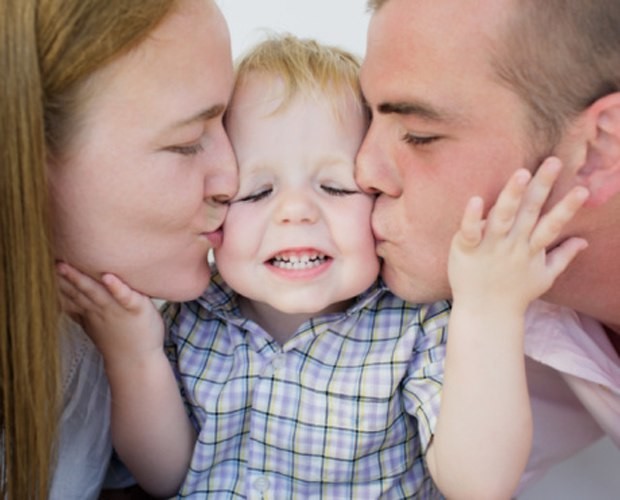 Подготовила: Белозерова Ольга Федоровна, педагог-психологВарианты организации  деятельности  совместно с ребенком  в период  объявленной эпидемии.Создавайте новые семейные традиции, игры - «день смеха», «день интеллекта», «день чистюли», «день игрока»;Поощряйте детей оставаться на связи со своими родственниками, сверстниками: по телефону, используя видеочаты,  в соцсетях с ограничением времени. Нужно понимать, что изменилось только место пребывания большей части дня ребенка, его деятельность должна впредь быть такой, как и была или немного изменена (карантин закончится, и дети вернуться к привычной размеренной жизни в детском саду);Используйте художественно – продуктивную деятельность – рисование, лепка, конструирование…;Полезно послушать сказку, рассказ, выучить стихотворение, пересказать прочитанное;Использование настольных игр  - лото, домино, шашки, игры – ходилки и т.д.Исследовательская деятельность – провести опыты, ознакомиться со свойствами  некоторых материалов;Организуйте тематические домашние вечеринки – подготовить костюмы, конкурсы, призы;Устройте семейный просмотр фильма, предварительно проведя инсценировку посещения кинотеатра с продажей билетов, покупкой попкорна, соков;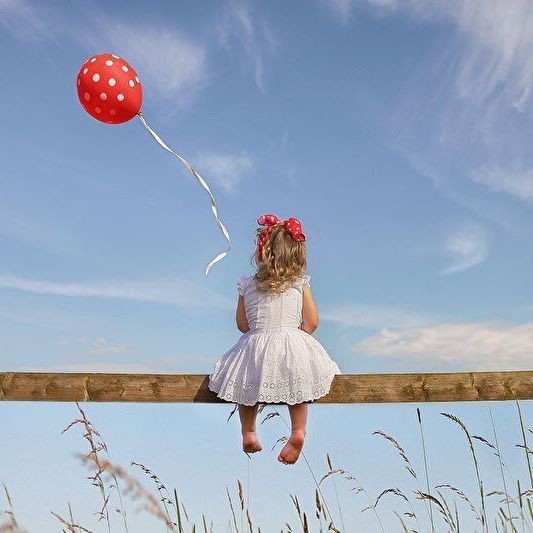 Подготовила: Белозерова Ольга Федоровна, педагог-психолог